5 November 2019Election of student members of the Faculty BoardAs the Notice of 18 October 2019 indicated, 	the Faculty is seeking student representatives for the Faculty Board for 2019.Candidates have been nominated in accordance with the Regulations for the Election of student members of Faculty Boards and other bodies (Statutes and Ordinances, 2018, p. 608) as follows: Category (i): 	one Graduate Student elected by the Graduate Students in the FacultyCandidate 											Nominated by:Myles ZHANG									Filippos Toskas; Sam AitkenheadCategory (ii): 	one undergraduate elected by/from among those reading for the Architecture TriposCandidate 											Nominated by:Gail LEWIS										Marcus Fernandes; Ksenia SlutskayaCategory (iii): 	one undergraduate elected by/from among those reading for the History of Art TriposCandidate 											Nominated by:Ruby CLARE										Grace Storey; Rebecca SmithNo other persons having been nominated, the candidates named above in categories (i), (ii), and (iii) are duly elected. Lara Gisborne(Secretary of the Faculty Board)Returning Officer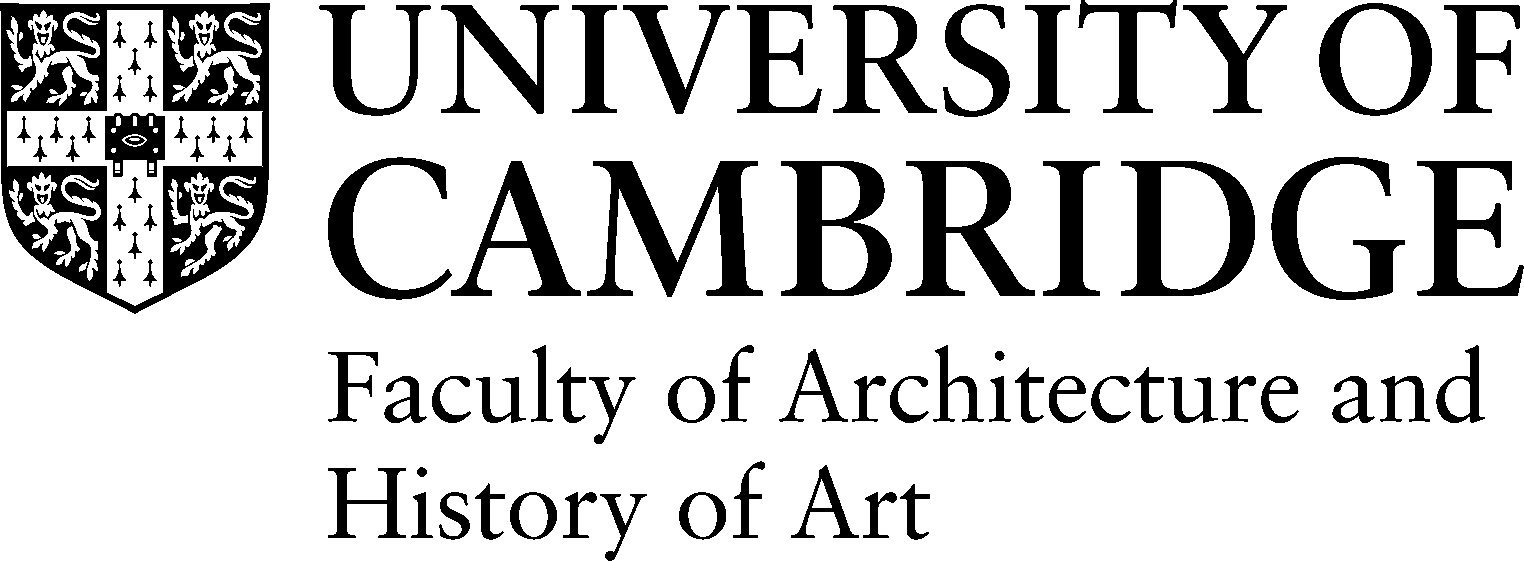 